Section A: Activity DetailsSection A: Activity DetailsSection A: Activity DetailsSection A: Activity DetailsSection A: Activity DetailsSection A: Activity DetailsName of person completing the risk assesment:Name of person completing the risk assesment:Name of person completing the risk assesment:ACTIVITIES:  What is the task, where, for how long and who will be involved?  Complete the fields in the form below.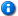 ACTIVITIES:  What is the task, where, for how long and who will be involved?  Complete the fields in the form below.ACTIVITIES:  What is the task, where, for how long and who will be involved?  Complete the fields in the form below.HAZARDS: How could someone become hurt or made ill?
      CONTROLS: How will this be prevented from happening?HAZARDS: How could someone become hurt or made ill?
      CONTROLS: How will this be prevented from happening?HAZARDS: How could someone become hurt or made ill?
      CONTROLS: How will this be prevented from happening?Work Activity or Workplace assessed:Who is at risk from this Activity?   ZSL EDGE Fellow            Visitors               Contractors             Members of the public             Other (specify)   ZSL EDGE Fellow            Visitors               Contractors             Members of the public             Other (specify)   ZSL EDGE Fellow            Visitors               Contractors             Members of the public             Other (specify)   ZSL EDGE Fellow            Visitors               Contractors             Members of the public             Other (specify)Violence and aggressionAre you at risk of violence, aggression or threatening behaviour?Violence and aggressionAre you at risk of violence, aggression or threatening behaviour?Control measures(Delete as appropriate)Discuss with your manager/colleagues if your job has the potential to expose you to violence and aggression and what controls have been introduced to safeguard you.If you consider your role is high-risk discuss the safety options with your line manager.Attend training in conflict management and implement and control measures or tips and techniques to prevent or de-fuse any potential violent or aggressive situation.Be aware of, and use all the physical control measures such as zoo radios and panic alarmsReport any instance of violence and aggression to HR, line manager and Safety AdvisorControl measures(Delete as appropriate)Discuss with your manager/colleagues if your job has the potential to expose you to violence and aggression and what controls have been introduced to safeguard you.If you consider your role is high-risk discuss the safety options with your line manager.Attend training in conflict management and implement and control measures or tips and techniques to prevent or de-fuse any potential violent or aggressive situation.Be aware of, and use all the physical control measures such as zoo radios and panic alarmsReport any instance of violence and aggression to HR, line manager and Safety AdvisorRisk Level[After your controls have been applied what is your assessment of the risk level of this activity? (See tables below)]High/Medium/LowVaccinations (Delete as appropriate) Will you be going abroad or working with animals?Vaccinations (Delete as appropriate) Will you be going abroad or working with animals?(Delete as appropriate)Please liaise with your respective Safety Advisor to arrange appropriate vaccinations.(Delete as appropriate)Please liaise with your respective Safety Advisor to arrange appropriate vaccinations.High/Medium/LowSafeguarding (Delete as appropriate) Will you be working with children or young adults? (Aged 18 and under)Safeguarding (Delete as appropriate) Will you be working with children or young adults? (Aged 18 and under)(Delete as appropriate)Please liaise with your respective DSO (Designated Safeguarding Officer) for guidance and support.(Delete as appropriate)Please liaise with your respective DSO (Designated Safeguarding Officer) for guidance and support.High/Medium/LowWhat do the risk levels mean?What do the risk levels mean?LowA minor injury/minor health effect may occur.Monitoring is required to ensure suitable and sufficient control measures are maintained.MediumA significant injury may occur however the injured person would make a full recovery. Any health effects would be temporary. The effectiveness of control measures must be considered and implemented. HighA fatality, serious injury or a permanent health condition where a full recovery is not expected may occur.Work should be halted and access restricted until control measures have been implemented.For further information and guidance on risk levels, please see the Risk Assessment PolicyFor further information and guidance on risk levels, please see the Risk Assessment PolicySection C: Sign Off Log (Before you sign this record make sure that you have read and understood the contents of the risk assessment and any associated SOP’s)Section C: Sign Off Log (Before you sign this record make sure that you have read and understood the contents of the risk assessment and any associated SOP’s)Section C: Sign Off Log (Before you sign this record make sure that you have read and understood the contents of the risk assessment and any associated SOP’s)Section C: Sign Off Log (Before you sign this record make sure that you have read and understood the contents of the risk assessment and any associated SOP’s)Employee NameDateSignatureComments